Minutes for Mills Haven School CouncilCall to OrderAn MHSC   meeting of Mills Haven Elementary was held on November 23rd, 2021. It began at 6:01 pm and was presided over by Caleb Vetter. Kendra Roemer taking the minutes.  Attendees Approval of old minutes Motion to accept by Aida seconded by ErinAdoption of AgendaMotion to accept by Stacey second by EricaReview of AgendaChair ReportMr. Vetter introduced themselvesTrustee Report Ms. Allen introduced themselvesStand For Education Campaign - To learn more visit standforeducation.ca. (Encouraging letter writing to the MLA regarding curriculum)Modular Classroom Request: 2022-2023EIPS Enrollment: 2021-2022Learning Disruption FundingAt the end of last school year, the Government of Alberta announced 2021-22 funding for school divisions to help address learning disruptions for grades 1 to 3 students caused by the pandemic. Elk Island Public Schools (EIPS) has received $791,840 in learning disruption funding to support students in grades 2 and 3, a portion of which has been allocated to Mills Haven Elementary School. The funding will provide targeted programming for specific students identified as requiring additional support in literacy and numeracy. At Mills Haven Elementary School, grades 2 and 3 students participated in the Star Reading Assessment and the Numeracy Assessment Screener earlier this year to assess students’ literacy and numeracy levels. Those below the 25 th percentile were identified as needing additional supports and eligible for funding. The Government of Alberta learning disruption funding received—at a per-student funding rate of $490—will support targeted intervention programming for these students. If your child was identified as needing additional supports, you’ll receive more information directly from the school. Intervention programming for identified students will begin in December. If you have questions about the intervention programming, contact the school office at [780-467-5556.School Assurance Reviews2022-2023 CalendarBoard Chair and Vice-Chair COSC MeetingAlberta School Boards Association Fall General MeetingEIPS Board RetreatSchool ReportMr. Elzinga/Mrs. Sundar - introduced themselvesExpressed the excitement about the first hybrid Parent council Calendar ReviewHalloweenRemembrance Day AssemblyBulley Awareness Week Staffing UpdateReport CardsParent Teacher InterviewsLearning disruption fund – EIP students that quality test in the 20% or lower $36K Mrs. Romanowska was hired to lead this initiative 12 weeks inter twice a week M & WAdditive on top of what teachers is doingGroups of 5 students or less November 29 second group late February QuestionsDoes MHES receive funding for bullying awareness weekNo fundingOld BusinessPlayground Survey Results - Mr. ElzingaParent and Staff SurveyStrathcona County rep took the survey The top 4 elements are:Climbing Sliding Imaginative playMonkey barsOther important factors wanted areGliders, bars to spin on, Ramps (mobility concerns)Top games to playTagLave TagNo theme was decidedThe Mills Haven playground proposal evaluators are Stacey JohnsonHeather MouldJon ElzingaKendra RoemerNew BusinessMotion to appoint the MHSC Secretary - Kendra RoemerApproved by the entire committee Review of Provincial Mandate (legislation) - Mr. VetterReview on the advice we are allowed to giveReview of School Council’s vision Mr. VetterAlberta School Council Engagement Grant Mr. ElzingaAB Government 1 million grant to enhance parent engagement500 per school councilGrant must be used by the end of the 2022 school yearThe school must have our own School Council Bank accountCannot run through fundraising bank accountSuggested schools come together to utilize this grantGuidelines – look up school council grants on the AB gov websiteSchool Education Plan Mr. ElzingaA 12-page document – The big rocks for the school yearIf an item is missing from the document, it does not mean it is not being covered.LiteracyFocus on small group instructionGuided reading, guided mathAll classes have pieces of time with EA’sRemoulding MHES book roomDivisions 1 early learning initiative Numeracy 5 Math reviews Foundational math (math facts)Math facts – understanding what is happening, opposed to memorizationCommon vocabularyMath multiplicative (objects used to understand math)  Each child gets their own math kits Feedback Requested 6:55)Asking about volunteering (cohorts Make things a bit difficult)Coats for KidsFood BankAnnouncementsThe next MHSC & MHSSES Meeting will be January 18th, 2022Following MHSC meeting a presentation by Saffron – Cyberworld -what happens when youth click send – Virtual 7:30 pm to 8:30 pma parent information session from Saffron Centre. In this presentation, parents and caregivers will be provided with information on the popular websites, games, and apps that are being used by children and youth. Legal consequences and potential dangers online will be discussed and helpful tips on how to start conversations with their children and youth will be shared. This presentation will be shared virtually. Tell your friends and neighbours about this event as it is an open invitation to anyone. We look forward to seeing you at this informative session.AdjournmentMotion to adjourn meeting - Meeting adjourned at 6:59 pmMills Haven School CouncilCaleb VetterMHSC Chair23 November 2021Chair’s ReportSince being elected as the MHSC chair in October, I have worked with our vice-chair Sherry to become familiar with MHSC documents and procedures. She has provided me with great support and guidance as I begin my time in this role. I have also spent time reviewing the relevant provincial legislation related to School Councils and their mandate. I have focused my efforts this month on building positive collaborative relationships with Mr. Elzinga, our principal, and Ms. Allen, our assigned Board Trustee. I am pleased to report that they have both been fantastic to work with: providing me with all documents and communications in a timely manner. We have worked together in crafting an agenda that we feel will support the Mills Haven School community in their work on the School Council. Sincerely, Caleb Vetter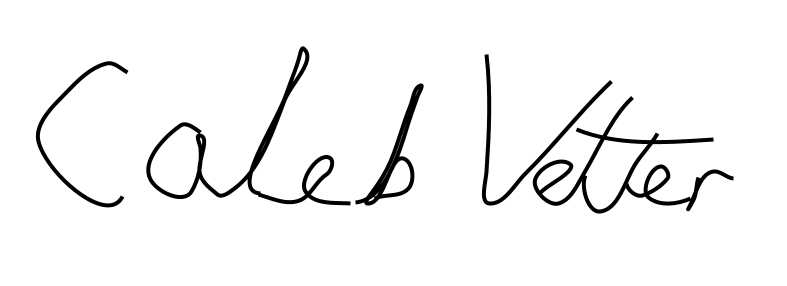 MHSC Chair - millshavenchair@gmail.comCathy Allen - Trustee ReportMills Haven School Council November 23, 2021Stand For Education CampaignThe ATA and Alberta School Councils’ Association have joined forces to launch a new Stand for Education campaign. Families and teachers across Alberta are working together and lobbying the province to put children first in the public education system—by making necessary changes to the draft K-6 curriculum and funding manual. To learn more visit standforeducation.ca. Modular Classroom Request: 2022-2023 The Board directed EIPS administration to request funding from Alberta Education to address needed changes to several modular classroom units in the 2022-23 school year. If approved, the Division will: • relocate three modular classroom units to SouthPointe School from Fultonvale Elementary Junior High—to accommodate its growing student population • replace three modular classroom units at James Mowat Elementary with four new modular units—to address ageing infrastructure and the growing student population and • demolish three modular classroom units at Uncas Elementary. EIPS expects a decision from the province in early 2022. EIPS Enrollment: 2021-2022The Board received for information the Division’s Enrolment Report for the 2021-22 school year. Enrolment numbers were collected from the PowerSchool database on Sept. 29, 2021. In total, 17,124 students are registered within EIPS—an increase of 155 students from fall 2020. Learning Disruption FundingThe Board has been approved for $792K as parted of the Learning Disruption Funding that the Minister recently announced. The funds that we received will provide 12 to 16 weeks of targeted programing for 1616 identified students in Grades 2 and 3 to deal with literacy and numeracy learning loss due to the disruption to learning as result of the pandemic. We will be making an application to access funds from this program for identified Grade 1 students.  Approval of the funds are expected in the new year. School Assurance ReviewsThe Board is entering Assurance Reviews this month. We met with the EIPS Departments on November 1 and 2.  School Assurance Reviews will start on November 25.  Mills Haven will be presenting on Wednesday, November 24 at 1:00 pm.  The Assurance Reviews will be conducted via Zoom.2022-2023 CalendarThis will be determined in the new year.Board Chair and Vice-Chair For the 2021-22 school year, Trustee Trina Boymook was elected the Chair, and Trustee Colleen Holowaychuk was elected the Vice-Chair. Both individuals will lead the Board of Trustees throughout the 2021-22 school year. COSC MeetingOn October 6, I attended the first COSC meeting of the year. Looking forward to attending these meetings this year. Alberta School Boards Association Fall General MeetingI attended the Alberta School Boards Association Fall General meeting on November 15 and 16.  Trustees from across the province came together to discuss educational issues at the business meeting and participate in professional learning.EIPS Board RetreatI will be participating in the EIPS Board Retreat on December 6 and 7.  The Retreat will focus on setting the priorities for Board’s work over the next 4 years.School Council Administration ReportJon Elzinga and Janice SundarNovember 23, 2021Calendar ReviewHalloween Celebrations - The students had a fantastic time the afternoon of October 29 with all their costumes celebrating Halloween. We had a live virtual Halloween parade so the students could show off their different costumes. It was great to see so much fun and excitement in the school that day! Remembrance Day Assembly - On November 5 at 10:50 AM we had an all school virtual Remembrance Day Assembly. Grade 3/4W and 3/4K led us in O Canada and a song for Peace, sung in a round. Grade 4B recited In Flanders Field by John McRae. Due to privacy concerns with all the student participation, we were not able to share the video externally. It was very touching to commemorate Remembrance Day together as a school. Bully Awareness Week - During the week of November 15-19 there was a focus in all the classrooms on kindness and treating others with respect. Video announcements every morning focused on different sayings that can help students understand if someone is being left out or picked on and we also read sections of the book “Just Kidding”. Some classes borrowed the book to read it in its entirety as a class. Other bully awareness resources were also displayed in the library for the week. Staffing UpdateOn November 15, 2021 we welcomed Mrs. Shauna Kimble to the Mills Haven Office Staff. Mrs. Kimble will be taking over Mrs. Tachuk’s duties and will be the finance secretary in the office. Report CardsReport Cards will be published online November 26, 2021 at 4:00 PM. Please check your parent portal. If you need help accessing your parent portal, please contact the school office and we would be happy to help. Parent-Teacher InterviewsParent-Teacher Interviews will be conducted via phone again this year. We had a robust discussion as a staff about the best format for interviews this year and in the end we decided that due to lack of childcare able to be provided and due to the volume of adults that would be in the building on those evenings, we decided that conducting the interviews via phone would be best. Caleb VCathy AJanice SErin FJon EStaceyAida DJaniceStephanie MErika SSherry JAida D